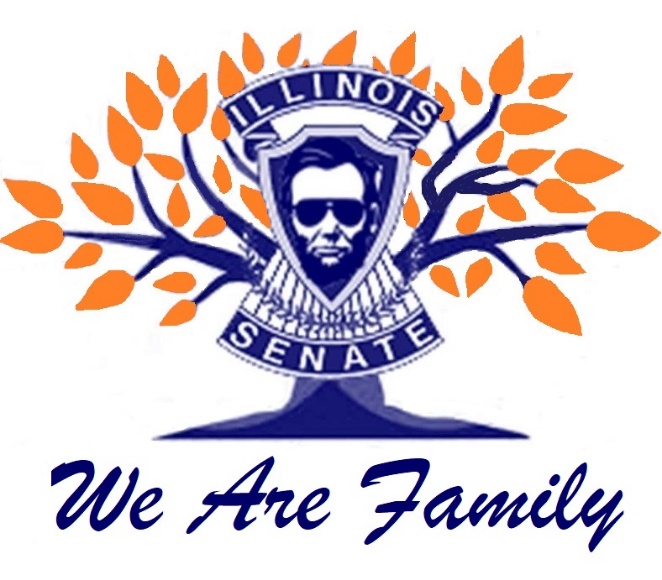 ELECTIONS  2021 -22 yearThe following Senators have announced / been nominated (shanghaied) for offices in the ensuing Senate year! President			-	Lynn McGillAdmin VP		-	(no candidate yet)Management VP	-	(no candidate yet) Treasurer			-	Roxy HollenstineSecretary			-	Donna BakerFox Valley RD	-	JoAnn SmithGateway RD		-	Cindy OgdenMississippi Valley	-	Susie C.C.North RD			-	Bruce WidenhoefferNortheast RD		-	Yvonne A.A.Northwest RD		-	Terry BarkerPrairieland RD	-	Russ CooperSouth RD			-	Melodie Ainslie	South Central RD	-	Rod HollenstineSERVE RD		-	Monty Schroeder (Life nomination)CONGRATULATIONS ONE AND ALL  couple of vacancies – step up!!!!